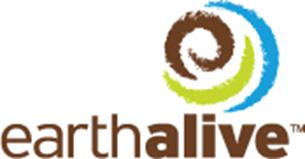 PRESS RELEASEEARTH ALIVE SHIPS MULTIPLE CONTAINERS OF EA1 DUST CONTROL PRODUCT TO BARRICK GOLD’S PASCUA-LAMA MINE IN CHILEMontreal, Quebec, Canada, September 30th, 2015 - Earth Alive Clean Technologies Inc. (CSE: EAC) (“Earth Alive” or the “Company”), announces that Barrick Gold Corporation (NYSE: ABX)(TSX: ABX) has taken full delivery of another 200,000 litres of its EA1 product for its Pascua-Lama project located on the border of Chile and Argentina.  This shipment represents sales of over $300,000 for the Company, bringing the total sales of EA1 to the Pascua-Lama project at $1.8 million.  This is the mine’s first order in 2015 following initial test and full scale applications in 2013. “Barrick Gold is a world leader in responsible and sustainable mining practices,” said David Gilmour, CEO of Earth Alive.  “We appreciate their commitment to the EA1 microbial dust control technology, and we look forward to other possible product applications of EA1 in other Barrick operations.”   Mr. Gilmour further added, “We’re proud of the performance EA1 has demonstrated at Pascua-Lama as it further validates the performance and benefits of our technology.”“The development of the EA1 microbial technology was completed with testing at Pascua-Lama for which a performance white paper was developed to confirm the high effectiveness of specific microbial strains to control dust” stated Dr. Viviane Yargeau, CTO of Earth Alive. She further added “with the availability of this kind of technology, modern mining operations no longer need to use harsh chemicals and large amounts of water in dust control operations”. Earth Alive’s biodegradable microbial EA1 technology abates dust by using specifically selected microbial strains to aggregate dust particles in the soil. It is the only dust control product in the world to hold an 100% organic approval. EA1 can reduce water use in road dust control by upwards of 80%, and eliminates the need to use chemicals to abate dust. EA1 poses no risk to the environment, including ground water resources, and public health. About Earth Alive Clean Technologies: Earth Alive aims to be a key player in world markets of environmentally sustainable industrial solutions. The company works with the latest innovations in microbial technology to formulate and patent innovative products that can tackle the most difficult industrial challenges, once only reserved to environmentally harmful chemicals and additives. The company is focused on environmental sustainability in 1) dust control for the mining industry, and 2) the agriculture industry. For additional company information, please visit: www.earthalivect.comThe CSE has neither approved nor disapproved the contents of this press release. The CSE does not accept responsibility for the adequacy or accuracy of this release.Earth Alive Clean Technologies Inc., 1001, Lenoir Street, Suite B-338, Montreal (Qc) Canada H4C 2Z6 T.(438) 333-1680 For media information and interview requests, please contact:Mr. David Gilmour(e) dgilmour@earthalivect.com(p) 514-814-2899For investor relations, please contact: Mr. Frédérick Chabot(e) frederick@contactfinancial.com(p) 438-863-7071